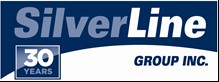 PIPE LAYER – COMMERCIAL AND RESIDENTIAL CONSTRUCTIONSilverLine Group Inc., Thorold, Ontario   O: 905-680-6002Since 1992, Silverline Group Inc. has earned its reputation as a market leader in the ICI & Residential Construction Industry providing comprehensive construction services for the Niagara Region and surrounding areas. With innovative leadership, Silverline Group Inc. has secured its place in the construction industry and is recognized as a progressive and sought-after company for the career minded professional. As a family run business, we pride ourselves on providing strong and reliable products with excellent customer service to all of our clients. Our services range from excavation, backfill and grading, site servicing, concrete foundations and flatwork, demolition, trucking, and aggregate hauling.  Our equipment and skilled tradespeople enable us to offer customized packages to fit the unique needs of every client. We go that ‘extra mile’ to ensure our clients are happy from start to finish! Requirements· 1 - 3 years’ experience to install and connect water, catch basin, sewer pipe- Valid G driver's License for OntarioJob Duties· Able to align and position pipe to required height and grade levels and install pipe· Using levels or lasers or asset· Reading a tape measure to cut ABS pipe to length, using a concrete drill to install pipe J hook hangers, connect pipe, and seal joints.- Hand dig holes to expose utilities and water boxes.· Experienced in using hand tools and handling materials- Operate construction equipment (jumping jack, jackhammer, quick-cut saw etc.)· Install and repair sanitary and storm water sewer structures and pipe systems-Operate and maintain construction tools and equipment- Maintain a safe and clean jobsite- Compact materials to create level bases for pipe and structures· Prior experience or interest in learning about drainage, storm sewer systems, manholes and catch basins.· Adhering to all safety guidelines and safe work practices· Reliability and availability to commit to working the required hours Monday to Friday (and Saturday as scheduled)This is a hybrid role to work between the commercial site servicing jobsites and residential site servicing jobsites.A great opportunity for career growth!!HOW TO APPLY - Indeed website job posting or directly to Silverline  hr@silverlinegroupinc.com Thank you for considering this opportunity – we look forward to connecting with you!  WAGE RANGE: $20.00 - $31.50COMPANY BENEFITS, PENSION, FOOTWEAR ALLOWANCE, BONUS PROGRAM